Приложение 12 к Правиламрегистрации судов в государственномсудовом реестре Донецкой Народной Республики(за исключением маломерных судов)(пункт 4.6)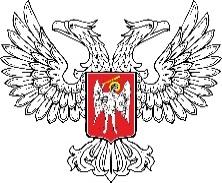 ДОНЕЦКАЯ НАРОДНАЯ РЕСПУБЛИКАСВИДЕТЕЛЬСТВО
о праве собственности на судноНа основании данных, внесенных в _________________________________(наименование реестра)__________________________________________________________________под № ____ от "__" __________________ 20__, настоящим удостоверяется, что судно_______________________________________________________________________________________________________________________________(название судна)находится в собственности __________________________________________________________________________________________________________(наименование, ОГРН, ИНН/КПП, адрес местонахождения - для юридических лиц, Ф.И.О., гражданство, адрес места жительства, ИНН - для физических лиц, наименование и реквизиты документов, на основании которых зарегистрировано право собственности на судно)Сведения о судне1. Тип судна ______________________________________________________2. Позывной сигнал ________________________________________________3. Идентификационный номер, присвоенный ИМО (при наличии)__________________________________________________________________4. Бортовой номер _________________________________________________(для судов рыбопромыслового флота)5. Морской порт регистрации ________________________________________6. Место и год постройки ____________________________________________Продолжение приложения 127. Главный материал корпуса ________________________________________8. Число и мощность главных механизмов ______________________________9. Главные размерения по заключению, выданному (кем) ___________________________________ "__" ____________ 20__ № ______Длина ____________________________________________________________Ширина ___________________________________________________________Высота борта _____________________________________________________Вместимость валовая _______________________________________________Вместимость чистая ______________________________________________Дедвейт __________________________________________________________10. Прежнее название судна, если оно ранее плавало под флагом иностранного государства, и прежний морской порт регистрации ___________________________________________________________________________________________________________________________________Капитан морского порта ____________________________________________(наименование морского порта, название, адрес местонахождения администрации, адрес электронной почты, телефон, факс)__________________________________________________________________(подпись, инициалы, фамилия)М.П.__ _____________ 20__ № ____________________________________________(номер, присвоенный информационной системой)При изготовлении бланков данного свидетельства допускается параллельное использование текста на иностранном языке